2019　Nippon Karate-do Hayashi-Ha Shito Ryu Kai Overseas Instructors Seminar and Dan examDetailsDate/Time: Dec 9 (Mon) ～ Dec 13 (Fri) (Daily from 9:00 a.m. to 4:00p.m.)Dan exam is Dec 13(Fri) in morningVenue: Edion Arena Osaka ( Dai 2 Kyogijo & Judo Dojo)Osaka City, Naniwa Ku, Naniwa Naka, 3-3-36 (Tel: 06-6631-0121)Fee: USD$ 220 per person. Each country’s headquarters will pay by cash at the reception on the first day of the seminar according to the numbers of their participating members.Application: Please fill in the attached form and send it to:　　　　       　kuromon_san@yahoo.co.jp (Yamaguchi)Chief Coordinator：International Instructors Chairman 　　Nagatomo　Kenichiro（Cell phone：090-3717-4126）Application deadline：No later than 5:00 p.m. on October 31（Thu）　※Please note:　①All participants/teams are responsible for arranging their own meals and accommodation.　②Participants must attend all seminars throughout the 5 days.③Branches that have not paid their 2019 Hayashi-Ha Branch Membership Fees will be deemed as ineligible to participate in this seminar. 　④Only include the names of those participating in the seminars in the application list.　⑤If members will be planning to take the Dan exam, please submit a list of 4dan or more. Dan exam 4dan ～ 8dan.（Schedule）Map of the Osaka Edion Arena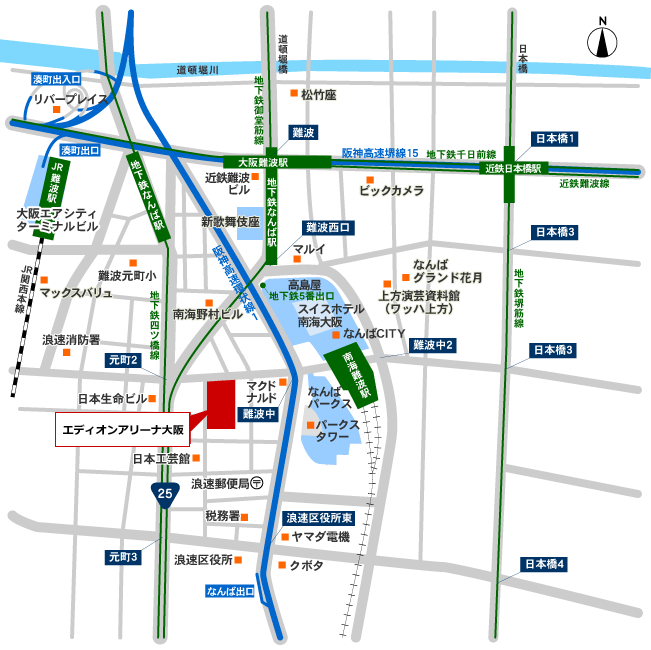 350m from the Namba Subway Station, Number 5 Exit600m from Osaka Namba Station250m from the South Exit of Nankai Namba Station800m from the JR Namba Station350m from the Osaka City Bus Service, Namba Bus StopRoughly a 5 minute drive from the Namba Exit of the Hanshin (Motor) Expressway)Dec 9 (Mon)Dec 10 (Tue)Dec 11(Wed)Dec 12 (Thu)Dec 13 (Fri)9.00～10.00Reception：Opening CeremonyStretching/ExercisesStretching/ExercisesKobudo BasicsStretching/Exercises10.00～12.00BasicsKataKataKobudoDan Exam (4～8dan)12.00～13.00LunchLunchLunchLunchLunch and leader’s meeting13.00～16.00KataKataKataKobudoKata：Closing ceremonyVenueJudo DojoDai 2 KyogijoDai 2 KyogijoDai 2 KyogijoJudo Dojo